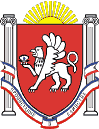 Администрация Новоандреевского сельского поселенияНовоандреевского района Республики Крым_____________________________________________________________________________ПОСТАНОВЛЕНИЕ15 октября 2015 года 			№ 182			               с. НовоандреевкаО создании конкурсной комиссии по проведению открытого конкурса по отбору управляющей организации для управления многоквартирными домами, расположенными на территории муниципального образования Новоандреевского  сельское поселение Симферопольского района Республики КрымВ соответствии с Жилищным кодексом Российской Федерации, на основании Федерального закона от 06.10.2003 № 131-ФЗ «Об общих принципах организации местного самоуправления в Российской Федерации», в целях реализации постановления Правительства Российской Федерации от 06 февраля 2006 года №75 «О порядке проведения органами местного самоуправления открытого конкурса по отбору управляющей организации для управления многоквартирным домом»Администрация Новоандреевского сельского поселения ПОСТАНОВЛЯЕТ:Создать конкурсную комиссию по проведению открытого конкурса по отбору управляющей организации для управления многоквартирными домами, расположенными на территории муниципального образования  Новоандреевское сельское поселение Симферопольского района Республики Крым в составе согласно приложению к настоящему постановлению сроком на 2 года.Настоящее постановление вступает в силу с момента подписания.Контроль за соблюдением настоящего постановления оставляю за собой.Глава администрацииНовоандреевского сельского поселения		           	          Вайсбейн В.Ю.Приложениек постановлению администрации Новоандреевского сельского поселенияот 15.10.2015 г. № 182СОСТАВконкурсной комиссии по проведению открытого конкурса по отбору управляющей организации для управления многоквартирными домами, расположенными на территории муниципального образования Новоандреевское сельского поселения Симферопольского района Республики КрымГлава администрацииНовоандреевского сельского поселения                                                        В.Ю. Вайсбейн Председатель комиссииВайсбейн В.Ю.  - председатель Новоандреевского сельского совета – глава администрации Новоандреевского сельского поселенияЗаместитель председателя комиссииНосовский М.Л. - заместитель главы администрации Новоандреевского сельского поселенияСекретарь комиссииРазмолова С.А. ведущий специалист по              предоставлении муниципальных услугЧлены комиссииВыборнова Е.А. заведующий сектором по вопросам финансов и бухгалтерского учетаЛитвиненко О.В. – ведущий специалист по вопросам муниципального имущества, землеустройства и территориального планирования